Supplementary Table S4. 1H- and 13C-NMR data of 4-amino-3-(4-(methylsulfinyl)butyl)-2-thioxothiazolidine-4-carboxylic acid (4MSOB-ITC-Cyclic-Cys conjugate B) isolated from feces of P. chrysocephala.PositionδH (mult.)δCStructure12.82/2.88 (m/m)54.1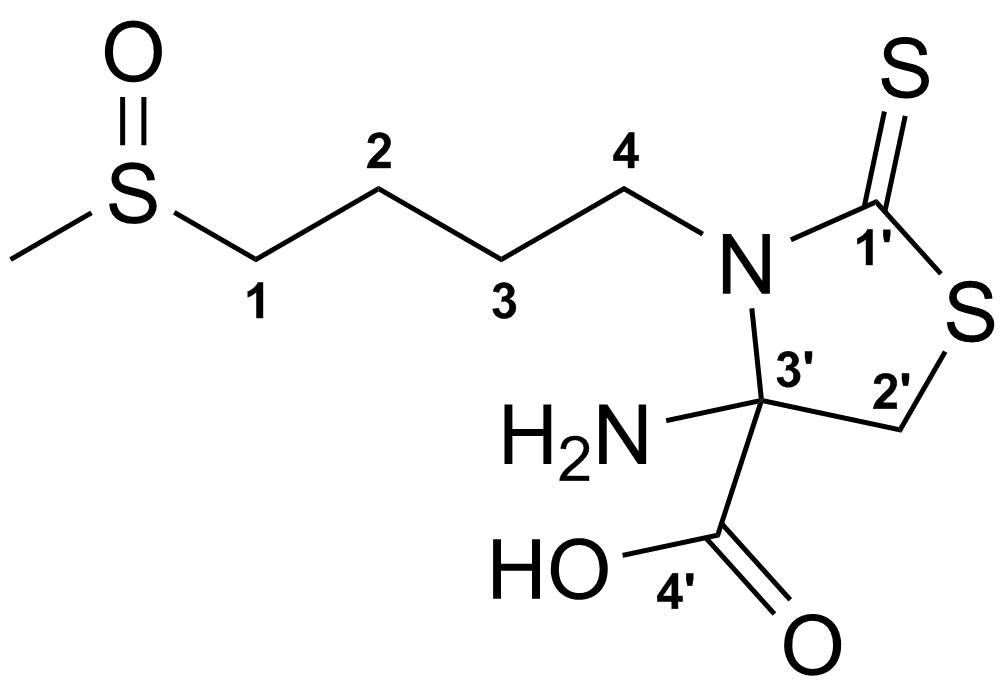 21.94 (m)27.331.76 (m)21.043.58/3.74 (m/m)46.71'-199.02'3.22/3.99 (d, J=11.5 Hz)39.73'-89.64'-174.8-SCH32.63 (s)37.8